ПРЕДМЕТ: Појашњење конкурсне документације за јавну набавку Услуге надзорногоргана- Инжењер на пројекту Сектор 1 и Сектор 2, ЈН број: 32/2019У складу са чланом 63. став 2. и став 3. Закона о јавним набавкама („Службени гласник Републике Србије“, бр. 124/12, 14/15 и 68/15), објављујемо следећи одговор, на питање:Сматрамо да је наручилац пропустио да за Партију 1. захтева доказивање поседовања  великe лиценцe П143Г1 и И143Г1 а која се односи на извођење грађевинских конструкција за објекте на јавним железничким инфраструктурама са прикључцима ( тунели) . Наведена велика лиценца представља обавезни услов учешћа у смислу члана 75. став 1. тачка 5. Закона о јавним набавкама јер се радови ( без обзира на њихов обим и врсту) изводе у тунелу на прузи. На страни 4/225 наручилац је у делу описа радова за Партију 1. између осталог навео да ће се изводити и :реконструкција горњег строја у тунелу Бежанијска косаИз доле приложене слике је очигледно да горњи и доњи строј представљају елементе пруге те уколико се изводе или се пројектују било које врсте радова -изградња, реконструкција или санација у тунелу  – извођач или пројектант , а у овом предмету јавне набавке стручни надзор , мора поседовати П143Г1 или  И143Г1.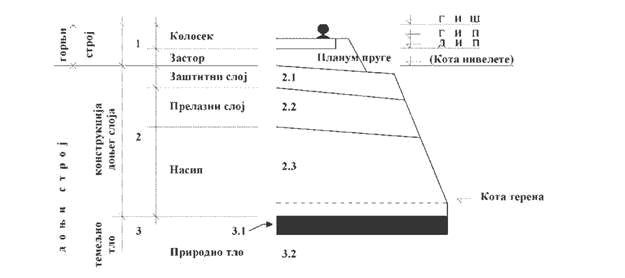 Илустарција је преузета из Правилника о техничким условима и одржавању горњег строја железничких пруга ( Сл.гласник РС бр. 39/2016 и 74/2016 Одговор број 1: Наруцилац је у обиму радова навео шта је потребно урадити и у складу са тим обимом радова захтевао предметне лиценце. Изводјење радова на реконструкцији горњег строја не подразумева радове на објекту тунела.На страни 140/225 наручилац је навео :Закључком Владе 05 Број: 404-3768/2017 од 4. маја 2017. године, препоручује се наручиоцима у смислу Закона о јавним набавкама („Службени гласник РС“, БР.124/12, 14/15 И 68/15) да приликом спровођења поступка јавних набавки пројектовања, извођења радова и надзора над извођењем радова, прописују додатне услове за учешће у поступку јавне набавке у погледу кадровског капацитета, као и да користе Бодовну привредних друштава чије је делатност пројектовање, изградња и надзор у области саобраћајне инфраструктуре, а која је доступна на званичном сајту Министарства грађевинарства и инфраструктуре, ради додатне провере испуњености обавезних и додатних услова од стране Понуђача, који су доступни на Бодовној листи привредних друштава. Молимо вас да објасните на који начин ће наручилац користити наведену бодовну листу ради додатне провере испуњености обавезних и додатних услова кад се иста не ажурира на дневном нивоу?Сматрамо да се доказивање обавезних услова може проверити само путем АПР (кад су у питању сајтови надлежних органа који се редовно ажурирају). Наведена бодовна листа је задњи пут ажурирана закључно са мартом месецом 2019 те не представља релевантан основ за проверу испуњености додатних и обавезних услова. Доказ у прилогу тврдњи  претрага на линку : -https://www.mgsi.gov.rs/cir/dokumenti/bodovne-liste-izvodjacha-i-dobavljachaПостоји могућност да неки од понуђача поседује задовољавајуће капацитете а да истовремено није на бодовној листи или није високо котиран. Такође постоји могућност да извођачи на бодовној листи у међувремену изгубе бодове а да се то не евидентира. Из свега наведеног сматрамо да бодовна листа није законски дозвољен начин додатне провере испуњености обавезних и додатних услова и тражимо да наручиалц ову могућност изостави. Одговор број 2: Наруцилац проверава испуњеност обавезних и додатних услова у складу са својим овлашћењима.3.На који начин наручилац обезбеђује поштовање одредби Закона о заштити података о личности (Сл.гласник РС 87/2018 ) а који је ступио на снагу 21.11.2018 г.а примењује се од 21.08.2019 г.  обзиром да се у доказима који се односе на доказивање кадровског капацитета налазе «подаци о личности « у смислу члана 4. став 1. тачка 1) поменутог закона? Одговор број 3: Наручилац је покренуо поступак јавне набавке пре 21.08.2019. године.4.На страни 125/225 у делу услова и доказа за кадровски капацитет за Партију 1. наручилац је навео:4.1.) На који начин Фидик експерт за одштетне захтеве доказује да је експерт? 4.2.)Који овлашћени орган је компентентан да му изда потврду са траженим својством и код ког овлашћеног органа је ова чињеница проверљива? 4.3.) Који доказ наведено лице приказује уколико му је енглески матерњи језик? 4.4.)Из ког разлога наручилац тражи за наведену позицију искуство на 7 пројеката модернизације, изградње/реконструкције железничке, путне инфраструктуре или инжењерских објеката ? Сматрамо да је 7 пројеката као искуство предимензиониран услов. Молимо вас да у складу са чланом 76. став 6. Закона о јавним набавкама објасните логичку везу између предмета набавке бр. 32/2019 и 7 пројеката? Из ког разлога само искуство на 7 пројеката пружа несумљиво уверење да се ради о компетентној особи ? Из ког разлога нису довољна 3 или 4 пројекта? 4.5.)Из ког разлога наручилац захтева да лице за тражену позицију мора имати искуство на пројектима у збирној вредности од 100 милиона евра кад је процењена вредност Партије 1. износ од  693.000.000,00 дин? 4.6.) Која је логичка веза између стручног лица -експерта и његовог квалитетног рада и новчане вредности пројекта на ком је био ангажован као фидик експерт за одштетне захтеве? Да ли наручилац сматра да код мање „вредних „ пројеката по Фидик моделу уговора овакав експерт није био успешан и стручан?Одговор број 4 4.1. У складу са захтевом из КД, односно потврдом да је радио те послове на Пројектима који су се реализовали по FIDIC моделу уговора.4.2. Уговорне стране у реализацији Пројекта.4.3. Личним документима4.4. У складу са инвестиционом вредношћу пројекта и значаја за Републику Србију.4.5. У складу са инвестиционом вредношћу пројекта и значаја за Републику Србију.4.6. У складу са инвестиционом вредносцу пројекта и значаја за Републику Србију.5) Из ког разлога наручилац код траженог кључног особља  за Партију 1. захтева искуство на пројектима различитих збирних вредности, тј. од 200 мил за позицију 1., 100 мил за позицију 2,3,4, 7,8 и 50 мил за позицију 5 и 6,  а сви морају приказати искуство у периоду од предходних 10 година? Којом логичком методом је наручилац постављао различите критеријуме ? Одговор број 5: У складу са инвестиционом вредношћу пројекта и значаја за Републику Србију.6.) На страни 133/225 конкурсне документације 32/2019 у делу услова за испуњавање кадровског капацитета за Партију 2. наручилац је навео:6.1.) На који начин Фидик експерт за одштетне захтеве доказује да је експерт? 6.2.)Који овлашћени орган је компентентан да му изда потврду са траженим својством и код ког овлашћеног органа је ова чињеница проверљива? 6.3.) Који доказ наведено лице приказује уколико му је енглески матерњи језик? 6.4.)Из ког разлога наручилац тражи за наведену позицију искуство на 7 пројеката модернизације, изградње/реконструкције железничке, путне инфраструктуре или инжењерских објеката ? Сматрамо да је 7 пројеката као искуство предимензиониран услов. Молимо вас да у складу са чланом 76. став 6. Закона о јавним набавкама објасните логичку везу између предмета набавке бр. 32/2019 и 7 пројеката? Из ког разлога само искуство на 7 пројеката пружа несумљиво уверење да се ради о компетентној особи ? Из ког разлога нису довољна 3 или 4 пројекта? 6.5.)Из ког разлога наручилац захтева да лице за тражену позицију мора имати искуство на пројектима у збирној вредности од 100 милиона евра кад је процењена вредност Партије 2. износ од  840.000.000,00 дин? 6.6.) Која је логичка веза између стручног лица-експерта  и његовог квалитетног рада и новчане вредности пројекта на ком је био ангажован као фидик експерт за одштетне захтеве? Да ли наручилац сматра да код мање „вредних „ пројеката по Фидик моделу уговора овакав експерт није био успешан и стручан? Одговор број 6:6.1. Одговор написан у 4.1.6.2. Одговор написан у 4.2.6.3. Одговор написан у 4.3.6.4. Одговор написан у 4.4.6.5. Одговор написан у 4.5.6.6. Одговор написан у 4.6. 7.) Молимо наручиоца да објасни шта значи следећи текст са стране 131/225 и 138/225 конкурсне документације 32/2019: „До почетка вршења стручног надзора Понуђач је обавезан да за све стране држављане прибави личне лиценце у складу са важећим Законом о планирању и изградњи Републике Србије.“На које стране држављане наручилац мисли и које услове унутар захтева за кадровски капацитет исти могу доказивати, а за које је потребна лична лиценца у складу са важећим Законом о планирању и изградњи Републике Србије?Могућност да страни држављани учествују у поступку доказивања кадровског капацитета условно- тј. да ће до почетка вршења стручног надзора прибавити личне лиценце у складу са позитивним прописима је неизвесна чињеница а као услов у поступцима јавних набаввки противан начелима из члана 10., 11. и 12.  ЗЈН. Понуђач мора испуњавати задате услове у моменту предаје понуда а не накнадно што ствара терен правне несигурности. Поступак за стицање домаћих лиценци је формалан и дуготрајан – што наручилац најбоље зна јер законски уређује ту област. Молимо вас да искључите могућност накнадног стицања личних лиценци. Одговор број 7: Следи иѕмена кд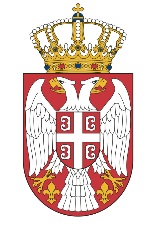   МИНИСТАРСТВО ГРАЂЕВИНАРСТВА,  МИНИСТАРСТВО ГРАЂЕВИНАРСТВА,САОБРАЋАЈА И ИНФРАСТРУКТУРЕСАОБРАЋАЈА И ИНФРАСТРУКТУРЕБрој: 404-02-132/10/2019-02Број: 404-02-132/10/2019-02Датум: 30.08.2019. годинеДатум: 30.08.2019. годинеНемањина 22-26, БеоградНемањина 22-26, Београд2Фидик експерт за одштетне захтеве1Дипломирани инжењер  одговарајуће струке  /правник/економиста• уговор о радном ангажовању са понуђачем за наведено лице • потврда о радном искуству у струци или уговор о радном ангажовању у струци;- сертификат о знању енглеског језика школе/института за стране језике или положен испит на факултету  најмање конверзацијскиниво (Б 2 ниво);- уколико је енглески матерњи језик, потврда није потребна;2Фидик експерт за одштетне захтеве1Знање енглеског језика• уговор о радном ангажовању са понуђачем за наведено лице • потврда о радном искуству у струци или уговор о радном ангажовању у струци;- сертификат о знању енглеског језика школе/института за стране језике или положен испит на факултету  најмање конверзацијскиниво (Б 2 ниво);- уколико је енглески матерњи језик, потврда није потребна;2Фидик експерт за одштетне захтеве1Радно искуство као FIDIC експерта за одштетне захтеве на 7 пројеката модернизације, изградње / реконструкције железничке, путне инфраструктуре или инжењерских објеката окончаних у последњих 10 година у збирној вредности од минимално 100 милиона еураПотврде Наручилаца о извршеним пословима  као  FIDIC експерта  модернизације, изградње / реконструкције железничке,  путне  или инжењерских објеката инфраструктуре Mодели образаца потврде дати су у конкурсној документацији2Експерт за одштетне захтеве1Дипломирани инжењер  одговарајуће струке  /правник/економиста• уговор о радном ангажовању са понуђачем за наведено лице • потврда о радном искуству у струци или уговор о радном ангажовању у струци;- сертификат о знању енглеског и/или руског језика школе/института за стране језике или положен испит на факултету  најмање конверзацијски ниво (Б 2 ниво);- уколико је енглески и/или руски матерњи језик, потврда није потребна;2Експерт за одштетне захтеве1Знање енглеског језика• уговор о радном ангажовању са понуђачем за наведено лице • потврда о радном искуству у струци или уговор о радном ангажовању у струци;- сертификат о знању енглеског и/или руског језика школе/института за стране језике или положен испит на факултету  најмање конверзацијски ниво (Б 2 ниво);- уколико је енглески и/или руски матерњи језик, потврда није потребна;2Експерт за одштетне захтеве1Радно искуство као експерта за одштетне захтеве на 7 пројекта модернизације, изградње / реконструкције железничке, путне инфраструктуре или инжењерских објеката окончаних у последњих 10 година, у збирној вредности од минимално 100 милиона еураПотврде Наручилаца о извршеним пословима  као експерта  модернизације, изградње / реконструкције железничке,  путне  или инжењерских објеката инфраструктуре Mодели образаца потврде дати су у конкурсној документацији